January 2023Dear Mission Partners,Thank you for your generous support of the 2022 Partners in Mission Self-Denial Campaign, especially during the COVID-19 pandemic. We are happy to announce that combined with the support of territorial headquarters, the Canada and Bermuda Territory raised $2.5 million to support our international Salvation Army.We look forward to your continued support as we launch the 2023 campaign. The Canada and Bermuda territorial goal has once again been set at $2.3 million.We are excited that the 2023 campaign will focus on the Caribbean Territory, specifically on various ministries undertaken in Jamaica. We invite you to take advantage of the many resources that have been developed for you to use, including videos, fundraising ideas, a growth chart, can labels, and so much more. Please visit our website at salvationist.ca/PIM to download these resources today!Sunday, May 28, 2023, has been designated as the Partners in Mission Self-Denial In-Gathering Sunday. We hope that you will make the most of this special day!As in the past, the territorial finance department will automatically withdraw the funds collected on an annual basis from your bank account (August 15, 2023) based on what is reported in the financial records of your ministry unit. The transfer will include all funds raised from August 1, 2022 to July 31, 2023, and coded appropriately. No cheques or requests to make payment are necessary to transfer the funds.Please note that all Self-Denial funds are sent to International Headquarters for distribution to territories/commands/regions based on need.Thank you for partnering with us to support the international ministry of The Salvation Army.Together, let’s mobilize love in action and reach the world for God!With sincere thanks,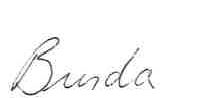 

Lt-Colonel Brenda MurrayDirector, International Development
Territorial Headquarters